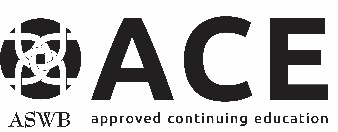 Association of Social Work BoardsApproved Continuing Education ProgramACE Provider Renewal ApplicationInstructionsThis application is used for providers electing to renew their ACE provider approval for a three-year approval period. The organizations approval status remains active if the complete renewal application, required attachments, and payment are received by ACE by the renewal due date. ACE may audit and request course samples or materials in addition to what is requested in the renewal application at any time during the approval period. All information requested by ACE must be provided by the due date specified by ACE to maintain approval.  Note: Providers cannot add a new format during renewal. If you wish to add a format, you must submit an add format application and add format fee to ace@aswb.org.Submit all application materials to ace@aswb.org.ACE StandardsReview the ACE handbook to ensure your organization and courses meet ACE standards. Renewal application fees are non-refundable.Fee worksheet and payment form: Complete and submit this form located in the appendix of the ACE handbook. Renewing provider agreement: Complete and submit this form located in the appendix of the ACE handbook. For questions or more information, contact ACE at ace@aswb.org.ACE provider informationACE provider informationACE provider informationACE provider name: ACE provider name: ACE provider name: ACE provider #: ACE provider #: ACE provider #: Organization Physical Address: Organization Mailing Address: Organization Website: Organization Physical Address: Organization Mailing Address: Organization Website: Organization Physical Address: Organization Mailing Address: Organization Website: Has the organization/program been denied accreditation/certification or approval or had accreditation or certification, or approval revoked?Yes	NoIf yes, explain below:Has the organization/program been denied accreditation/certification or approval or had accreditation or certification, or approval revoked?Yes	NoIf yes, explain below:Has the organization/program been denied accreditation/certification or approval or had accreditation or certification, or approval revoked?Yes	NoIf yes, explain below:ACE provider staff ACE provider staff ACE provider staff Primary Contact                                      Name: Is this a change?    Yes	NoJob Title: Email address: Phone Number: Primary Contact                                      Name: Is this a change?    Yes	NoJob Title: Email address: Phone Number: Primary Contact                                      Name: Is this a change?    Yes	NoJob Title: Email address: Phone Number: Continuing Education DirectorName: Is this a change?    Yes	NoJob Title: Email address: Phone Number: If licensed:Jurisdiction(s) & License #(s):Field of license(s):Has the continuing education director ever been sanctioned, formally disciplined, had any formal action taken on his/her professional license(s), had a license/certificate revoked, suspended, or limited, or had a stipulation agreement on license/certification? Yes	 NoIf yes, provide specific details and the current status of the license(s): Continuing Education DirectorName: Is this a change?    Yes	NoJob Title: Email address: Phone Number: If licensed:Jurisdiction(s) & License #(s):Field of license(s):Has the continuing education director ever been sanctioned, formally disciplined, had any formal action taken on his/her professional license(s), had a license/certificate revoked, suspended, or limited, or had a stipulation agreement on license/certification? Yes	 NoIf yes, provide specific details and the current status of the license(s): Continuing Education DirectorName: Is this a change?    Yes	NoJob Title: Email address: Phone Number: If licensed:Jurisdiction(s) & License #(s):Field of license(s):Has the continuing education director ever been sanctioned, formally disciplined, had any formal action taken on his/her professional license(s), had a license/certificate revoked, suspended, or limited, or had a stipulation agreement on license/certification? Yes	 NoIf yes, provide specific details and the current status of the license(s): Social Work Consultant (Licensed)Name: Is this a change?    Yes	No Job Title: Email address: Phone Number: Jurisdiction(s) & License #(s):Field of license(s) (At least one must be a social work license):Has the social work consultant ever been sanctioned, formally disciplined, had any formal action taken on his/her professional license(s), had a license/certificate revoked, suspended, or limited, or had a stipulation agreement on license/certification? Yes	 NoIf yes, provide specific details and the current status of the license(s): Social Work Consultant (Licensed)Name: Is this a change?    Yes	No Job Title: Email address: Phone Number: Jurisdiction(s) & License #(s):Field of license(s) (At least one must be a social work license):Has the social work consultant ever been sanctioned, formally disciplined, had any formal action taken on his/her professional license(s), had a license/certificate revoked, suspended, or limited, or had a stipulation agreement on license/certification? Yes	 NoIf yes, provide specific details and the current status of the license(s): Social Work Consultant (Licensed)Name: Is this a change?    Yes	No Job Title: Email address: Phone Number: Jurisdiction(s) & License #(s):Field of license(s) (At least one must be a social work license):Has the social work consultant ever been sanctioned, formally disciplined, had any formal action taken on his/her professional license(s), had a license/certificate revoked, suspended, or limited, or had a stipulation agreement on license/certification? Yes	 NoIf yes, provide specific details and the current status of the license(s): Approved delivery formatsApproved delivery formatsApproved delivery formatsCurrently ApprovedFormatRenewingIn-person Yes        NoSynchronous distance learning Yes        NoRecorded asynchronous distance learning Yes        NoReading-based asynchronous distance learning Yes        NoProvide the total number of courses or conference sessions offered in the last approval period: Provide the total number of courses paid for when approved/ last renewal: Note: If the organization offered more courses/conference sessions than were paid for with the last approval/renewal, the difference in fees must be paid for at renewal (see the ACE provider fee worksheet and payment form for specific details).Provide the total number of courses or conference sessions offered in the last approval period: Provide the total number of courses paid for when approved/ last renewal: Note: If the organization offered more courses/conference sessions than were paid for with the last approval/renewal, the difference in fees must be paid for at renewal (see the ACE provider fee worksheet and payment form for specific details).Provide the total number of courses or conference sessions offered in the last approval period: Provide the total number of courses paid for when approved/ last renewal: Note: If the organization offered more courses/conference sessions than were paid for with the last approval/renewal, the difference in fees must be paid for at renewal (see the ACE provider fee worksheet and payment form for specific details).Continuing education programContinuing education programContinuing education programSelect all that apply to the provider’s development, delivery, and administration of continuing education. Develops and presents CE courses solely for your own employees Develops and presents CE courses to professionals outside of your organization Develops CE courses and contracts with other organizations to deliver courses to the staff of the other organizations Cosponsors courses with other organizations/individuals (works other organizations or individuals in developing, presenting, and/or administering CE courses) Note: ACE has specific standards related to cosponsorship of courses offering ACE credit. Reference standard 5.3 in the ACE handbook.Other (please explain) Select all that apply to the provider’s development, delivery, and administration of continuing education. Develops and presents CE courses solely for your own employees Develops and presents CE courses to professionals outside of your organization Develops CE courses and contracts with other organizations to deliver courses to the staff of the other organizations Cosponsors courses with other organizations/individuals (works other organizations or individuals in developing, presenting, and/or administering CE courses) Note: ACE has specific standards related to cosponsorship of courses offering ACE credit. Reference standard 5.3 in the ACE handbook.Other (please explain) Select all that apply to the provider’s development, delivery, and administration of continuing education. Develops and presents CE courses solely for your own employees Develops and presents CE courses to professionals outside of your organization Develops CE courses and contracts with other organizations to deliver courses to the staff of the other organizations Cosponsors courses with other organizations/individuals (works other organizations or individuals in developing, presenting, and/or administering CE courses) Note: ACE has specific standards related to cosponsorship of courses offering ACE credit. Reference standard 5.3 in the ACE handbook.Other (please explain) Promotion and advertisingPromotion and advertisingPromotion and advertisingList the types of promotional material used to advertise, announce, or promote course(s) offered for ACE credit. (fliers, brochures, social media, email, websites, etc.)List the specific website(s) address(es) currently used to promote courses offered for ACE credit.List the types of promotional material used to advertise, announce, or promote course(s) offered for ACE credit. (fliers, brochures, social media, email, websites, etc.)List the specific website(s) address(es) currently used to promote courses offered for ACE credit.List the types of promotional material used to advertise, announce, or promote course(s) offered for ACE credit. (fliers, brochures, social media, email, websites, etc.)List the specific website(s) address(es) currently used to promote courses offered for ACE credit.Evaluation and qualityEvaluation and qualityEvaluation and qualityHow does the organization use participant evaluations to improve courses?How does the organization use participant evaluations to improve courses?How does the organization use participant evaluations to improve courses?How does the organization apply participant course evaluations to develop/modify the overall program?How does the organization apply participant course evaluations to develop/modify the overall program?How does the organization apply participant course evaluations to develop/modify the overall program?GrievancesGrievancesGrievancesHas the organizations grievance policy changed since approval/ last renewal?  Yes	  NoIf yes, provide specific details about the changes and explain why the changes were made: Has the organizations grievance policy changed since approval/ last renewal?  Yes	  NoIf yes, provide specific details about the changes and explain why the changes were made: Has the organizations grievance policy changed since approval/ last renewal?  Yes	  NoIf yes, provide specific details about the changes and explain why the changes were made: OwnershipOwnershipOwnershipHas ownership of the CE program changed since approval/ last renewal?  Yes	 NoIf yes, was ACE notified of the ownership change via the applicable change form when the change occurred? Yes	 NoIf no, complete and submit the closing or selling the business form located in the appendix of the ACE handbook in the change form section.  Has ownership of the CE program changed since approval/ last renewal?  Yes	 NoIf yes, was ACE notified of the ownership change via the applicable change form when the change occurred? Yes	 NoIf no, complete and submit the closing or selling the business form located in the appendix of the ACE handbook in the change form section.  Has ownership of the CE program changed since approval/ last renewal?  Yes	 NoIf yes, was ACE notified of the ownership change via the applicable change form when the change occurred? Yes	 NoIf no, complete and submit the closing or selling the business form located in the appendix of the ACE handbook in the change form section.  Course listCourse listCourse listRequired with the renewal application is a list of courses and conferences offered during the current approval period for ACE credit. Providers may use the excel template located in the appendix of the handbook to list courses and conferences or providers may use their own format if the following required information from the list below is provided.List of coursesCourse titleACE specific course delivery format(s) (reference standard 5.1 in the ACE handbook) Course date(s) (if live in-person or live distance learning)ACE CE credit amountCredit typeNumber of certificates awarded with ACE creditIdentify if the course was a hybrid (integrates two or more delivery formats)Identify if the course was offered as a conference session and, if so, provide the conference titleIdentify if the course or conference was cosponsored and, if so, list the name of the cosponsorList of conferences Conference titleConference date(s)Total number of social work credits possible for full attendanceRequired with the renewal application is a list of courses and conferences offered during the current approval period for ACE credit. Providers may use the excel template located in the appendix of the handbook to list courses and conferences or providers may use their own format if the following required information from the list below is provided.List of coursesCourse titleACE specific course delivery format(s) (reference standard 5.1 in the ACE handbook) Course date(s) (if live in-person or live distance learning)ACE CE credit amountCredit typeNumber of certificates awarded with ACE creditIdentify if the course was a hybrid (integrates two or more delivery formats)Identify if the course was offered as a conference session and, if so, provide the conference titleIdentify if the course or conference was cosponsored and, if so, list the name of the cosponsorList of conferences Conference titleConference date(s)Total number of social work credits possible for full attendanceRequired with the renewal application is a list of courses and conferences offered during the current approval period for ACE credit. Providers may use the excel template located in the appendix of the handbook to list courses and conferences or providers may use their own format if the following required information from the list below is provided.List of coursesCourse titleACE specific course delivery format(s) (reference standard 5.1 in the ACE handbook) Course date(s) (if live in-person or live distance learning)ACE CE credit amountCredit typeNumber of certificates awarded with ACE creditIdentify if the course was a hybrid (integrates two or more delivery formats)Identify if the course was offered as a conference session and, if so, provide the conference titleIdentify if the course or conference was cosponsored and, if so, list the name of the cosponsorList of conferences Conference titleConference date(s)Total number of social work credits possible for full attendanceAttachments/ required documentationAttachments/ required documentationAttachments/ required documentationCourse and conference list Current grievance policyList of grievances received during last approval period (if any) including date of grievance, description of grievance, resolution/results of grievance review and any CE program changes made (if any) as result of the grievanceResume and licenses for current social work consultant and/or CE director, if new to the positionList of all individuals that held the CE director and social work consultant role during the last approval period (include names, license number, type, and jurisdiction, and dates the individual held the role). Provide an attendance certificate (name redacted) that was awarded to a social worker with ACE credit for each course delivery format approved and offered in the last approval periodProvide an attendance certificate (name redacted) that was awarded to a social worker with ACE credit for a conference (if any) held in the last approval period. Completed closing or selling the business form if ownership changed during the last approval period. This is required if the form was not submitted to ACE at time of the ownership change.Signed renewing provider agreement (located in the ACE Handbook appendix)Fee worksheet and payment form (located in the ACE Handbook appendix)Course and conference list Current grievance policyList of grievances received during last approval period (if any) including date of grievance, description of grievance, resolution/results of grievance review and any CE program changes made (if any) as result of the grievanceResume and licenses for current social work consultant and/or CE director, if new to the positionList of all individuals that held the CE director and social work consultant role during the last approval period (include names, license number, type, and jurisdiction, and dates the individual held the role). Provide an attendance certificate (name redacted) that was awarded to a social worker with ACE credit for each course delivery format approved and offered in the last approval periodProvide an attendance certificate (name redacted) that was awarded to a social worker with ACE credit for a conference (if any) held in the last approval period. Completed closing or selling the business form if ownership changed during the last approval period. This is required if the form was not submitted to ACE at time of the ownership change.Signed renewing provider agreement (located in the ACE Handbook appendix)Fee worksheet and payment form (located in the ACE Handbook appendix)Course and conference list Current grievance policyList of grievances received during last approval period (if any) including date of grievance, description of grievance, resolution/results of grievance review and any CE program changes made (if any) as result of the grievanceResume and licenses for current social work consultant and/or CE director, if new to the positionList of all individuals that held the CE director and social work consultant role during the last approval period (include names, license number, type, and jurisdiction, and dates the individual held the role). Provide an attendance certificate (name redacted) that was awarded to a social worker with ACE credit for each course delivery format approved and offered in the last approval periodProvide an attendance certificate (name redacted) that was awarded to a social worker with ACE credit for a conference (if any) held in the last approval period. Completed closing or selling the business form if ownership changed during the last approval period. This is required if the form was not submitted to ACE at time of the ownership change.Signed renewing provider agreement (located in the ACE Handbook appendix)Fee worksheet and payment form (located in the ACE Handbook appendix)